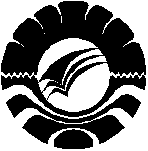 PENINGKATAN PEMILIKAN KOSAKATA MELALUI MEMBACA  DENGAN  MENGGUNAKAN  KAMUS BERGAMBAR  PADA  MURID TUNARUNGU KELAS DASAR IV DI SLB B YPPLB MAKASSARSKRIPSIDiajukan Kepada Fakultas Ilmu PendidikanUniversitas Negeri Makassar Untuk Memenuhi Sebagian Persyaratan Memperoleh Gelar Sarjana Pendidikan (S.Pd) Oleh :MERI  ANDANI074 504 018JURUSAN  PENDIDIKAN LUAR BIASAFAKULTAS ILMU PENDIDIKANUNIVERSITAS NEGERI MAKASSAR2011PERSETUJUAN PEMBIMBINGSkripsi yang berjudul “Peningkatan Pemilikan Kosakata Melalui Membaca Dengan Menggunakan Kamus Bergambar Pada Murid Tunarungu Kelas Dasar IV di SLB B YPPLB Makassar”.Atas Nama :Nama	:	Meri AndaniNIM	:	074 504 018Jurusan	:	Pendidikan Luar BiasaFakultas	:	Ilmu PendidikanSetelah diperiksa, diteliti, dan dipertahankan di depan dewan penguji skripsi pada tanggal 30 Maret 2012 dinyatakan lulus.						Makassar,      Maret  2012	Pembimbing I					Pembimbing IIDrs. M. Shodiq  AM, M.Pd 			Dr. Triyanto Pristiwaluyo, M.PdNIP. 195707021986021001			NIP. 195908051985031005Disahkan:Ketua Jurusan PLB FIP UNMDr. Triyanto Pristiwaluyo, M.PdNIP. 195908051985031005PENGESAHAN UJIAN SKRIPSISkripsi diterima oleh panitia ujian skripsi Fakultas Ilmu Pendidikan Universitas Negeri Makassar dengan SK Dekan Nomor 2594 /UN36.4/PP/2011  dan telah diadakan ujian skripsi pada tanggal 30 Maret 2012, dan dinyatakan lulus oleh panitia ujian skripsi Fakultas Ilmu Pendidikan Universitas Negeri Makassar, selanjutnya   dinyatakan memenuhi persyaratan dalam memperoleh gelar  Sarjana Pendidikan Luar Biasa (PLB) pada tahun akademik 2011/2012.							Disahkan oleh,							Dekan Fakultas Ilmu Pendidikan							Prof. Dr. Ismail Tolla, M.Pd							NIP. 195312301980031005Panitia UjianKetua			  : 	Prof. Dr. Ismail Tolla, M.Pd	(……...…………....…)Sekertaris			   :	Drs. Nahrawi, M.Si. 	(……...…………....…)Pembimbing I	   :	Drs. M. Shodiq  AM, M.Pd.	(……...…………....…)Pembimbing II	   : Dr. Triyanto Pristiwaluyo, M.Pd	    (……...…………....…)Penguji I			   : Drs. Djoni Rosyidi, M.Pd	(……...…………....…)Penguji II			   :	Drs. M.T. Parumbuan, M.Si	(……...…………....…)MOTTO DAN PERUNTUKKANMOTTO“ Tak ada kesulitan yang abadi   Tak ada kesedihan yang kekal    Tak ada masalah yang tak teratasi”“Sabar dalam mengatasi kesulitan dan bertindak bijaksana dalam mengatasinya adalah sesuatu yang utama”PERUNTUKKANSkripsi ini  aku peruntukkan kepada;Ibunda, Ibunda, Ibunda  dan ayahanda  tersayang dan tercinta atas segala doa dan pengorbanan yang beliau berikan atas segala keberhasilankuSaudara-saudaraku ( kak Reyna, dan adik-adikku Iwan, Rizal, Imam, Ismail, Putri  dan Si kecil Askal)Teman-teman kost  ( Speciall Veroyunita Umar), teman-teman seperjuangan PLB 07’ dan almamater orangePERNYATAAN KEASLIAN SKRIPSISaya yang bertanda tangan dibawah ini :Nama	:	Meri AndaniNim	:	074 504 018Jurusan/Program Studi	:	Pendidikan Luar BiasaJudul Skripsi	:	Peningkatan Pemilikan Kosakata Melalui Membaca Dengan Menggunakan Kamus Bergambar Pada Murid Tunarungu Kelas Dasar IV di SLB B YPPLB MakassarMenyatakan dengan sebenarnya bahwa skripsi yang saya tulis ini benar merupakan hasil karya saya dan bukan merupakan pengambilalihan tulisan atau pikiran yang saya akui sebagai hasil tulisan atau pikiran sendiri.Apabila dikemudian hari terbukti bahwa skripsi ini hasil jiplakan, maka saya bersedia menerima sanksi atas perbuatan tersebut sesuai ketentuan yang berlaku.			Makassar,       Maret 2012			Yang membuat pernyataan;			     Meri Andani					     074504018ABSTRAKMERI ANDANI . 2011. Peningkatan Pemilikan Kosakata Melalui Membaca Menggunakan Kamus Bergambar Pada Murid Tunarungu Kelas Dasar IV di SLB B YPPLB Makassar. Skripsi. Dibimbing oleh Bapak Drs. M. Shodiq AM, M.Pd dan Bapak Dr. Triyanto Pristiwaluyo, M.Pd. Jurusan Pendidikan Luar Biasa  Fakultas Ilmu  Pendidikan Universitas Negeri Makassar.Masalah utama dalam penelitian ini adalah bagaimanakah pemilikan kosakata murid tunarungu kelas dasar IV di SLB B YPPLB Makassar sebelum dan setelah menggunakan kamus bergambar.Adapun tujuan diadakannya penelitian adalah untuk mengetahui peningkatan pemilikan kosakata setelah melalui kegiatan membaca menggunakan kamus bergambar pada murid tunarungu kelas IV di SLB B YPPLB Makassar.Pendekatan yang digunakan dalam penelitian ini adalah penelitian kuantitatif  dengan jenis penelitian deskriptif yaitu memberikan  kamus bergambar pada pembelajaran bahasa Indonesia untuk mengetahui kepemilikan kosakata pada murid tunarungu kelas dasar IV di SLB B YPPLB MakassarHasil penelitian ini menunjukkan bahwa kurangnya kepemilikan kosakata murid tunarungu kelas dasar IV di SLB B YPPLB Makassar sebelum menggunakan kamus bergambar. Adapun jumlah pemilikan kosakata murid tunarungu sebelum menggunakan kamus bergambar pada A.M sebanyak  17 kosakata dan A  sebanyak15 kosakata. Sedangkan setelah penggunaan kamus bergambar melalui bacaan dapat meningkatkan kepemilikan kosakata pada murid tunarungu di SLB B YPPLB Makassar. Adapun jumlah kosakata murid tunarungu setelah menggunakan kamus bergambar pada A.M sebanyak 23 dan A  sebanyak 20 kosakata. Hasil penelitian tersebut, maka dapat disimpulkan bahwa dengan menggunakan kamus bergambar melalui bacaan dapat meningkatkan pemilikan kosakata pada mata pelajaran Bahasa Indonesia  murid tunarungu kelas dasar IV di SLB B YPPLB Makassar.PRAKATABismillahirrahmaniirrahim Assalamu Alaikum Warahmatullahi WabarakatuhSegala puji bagi ALLAH SWT Tuhan semesta alam, atas limpahan rahmat dan karunia-Nya yang berlimpah, sehingga skripsi yang berjudul “Peningkatan Pemilikan Kosakata Melalui Kegiatan Membaca Menggunakan Kamus Bergambar Pada Murid Tunarungu Kelas Dasar IV di SLB B YPPLB Makassar”, akhirnya dapat selesai pada waktu yang tepat.Penulis menyadari sepenuhnya bahwa tulisan ini dapat dirampungkan berkat budi baik, bantuan, uluran tangan, serta motivasi yang penulis terima saat proses penyelesaian studi dan penyusunan skripsi ini kepada Ayahanda tersayang H. Kaseng dan Ibunda tercinta Hj. Hase, terutama kepada Drs. M. Shodiq AM, M.Pd. Selaku pembimbing I dan Dr. Triyanto Pristiwaluyo, M.Pd. Selaku Pembimbing II yang sekaligus sebagai Ketua Jurusan Pendidikan Luar Biasa Fakultas Ilmu PEndidikan Universitas Negeri Makassar. Penulis tidak lupa pula menyampaikan ucapan terima kasih dan penghargaan setinggi-tingginya kepada yang terhormat :Prof. Dr. Arismunandar, M.Pd. Selaku Rektor Universitas Negeri Makassar telah memberikan kesempatan studi di Universitas Negeri Makassar.Prof. Dr. Ismail Tolla, M.Pd. Selaku Dekan Fakultas Ilmu Pendidikan Universitas Negeri Makassar yang telah memberikan kesempatan studi di Fakultas Ilmu Pendidikan Universitas Negeri Makassar.Drs. Nahrawi, M.Si. Selaku sekertaris Jurusan Pendidikan Luar Biasa Fakultas Ilmu Pendidikan Universitas Negeri Makassar yang telah banyak memberikan nasehat serta petunjuk mengenai urusan persuratan guna memperlancar penyelesaian skripsi ini.Drs. Djoni Rosyidi, M.Pd. Selaku Ketua Laboratorium  yang telah banyak memberikan ilmu, bantuan, serta motivasi baik selama perkuliahan dan dalam penyusunan skripsi.Bapak dan Ibu dosen khususnya di Jurusan Pendidikan Luar Biasa Fakultas Ilmu Pendidikan Universitas Negeri Makassar yang telah banyak memberikan ilmu-ilmu penunjang yang berguna bagi penulis saat penelitian dan penyusunan skripsi ini.Andi Sulolipu, S.Pd. Selaku kepala sekolah SLB B YPPLB Makassar. yang telah memberikan izin penelitian bagi penulis.Semua Guru  dan staf pegawai di SLB B YPPLB Makassar yang telah membantu proses penelitian ini di sekolah, terutama kepada ibu Haliah, S.Pd. yang telah memberikan bimbingan selama penelitian berlangsung .Saudara-saudaraku : kak Rheyna, Iwan, Rizal, Imam, Ismail, Putri, dan si kecil Askal.Saudara Se-Iman  Veroyunita Umar yang banyak memberikan bantuan,  motivasi.Keluarga besar di Pangkep, Palopo, dan Gorontalo yang telah memberikan dukungan dan didikan yang bermanfaat bagi penulis.Semua teman angkatan 2007 tanpa terkecuali yang telah banyak memberikan masukan dan motivasi selama proses perkuliahan.Semua pihak yang tidak dapat disebutkan satu persatu di secarik kertas ini yang juga telah banyak membantu penulis.Untuk semua jasa dan pengorbanan mereka yang tak terhingga nilainya, penulis hanya bisa memohon maaf telah banyak merepotkan sekaligus berterima kasih atas semua itu. Penulis menyadari tidak akan pernah bisa membalas budi baik mereka, oleh karena itu penulis hanya bisa berdoa semoga ALLAH SWT senantiasa memberikan rahmat, karunia, dan kebahagiaan kepada mereka di dunia dan di akhirat, Amin.Makassar,    	Maret  2012Penulis     Meri Andani     074 504 018DAFTAR ISIHalaman HALAMAN JUDUL …………………………	...................................................	iPERSETUJUAN PEMBIMBING…………….	...................................................	ii PENGESAHAN UJIAN SKRIPSI …………...	...................................................	iiiMOTTO DAN PERSEMBAHAN …………...	...................................................	ivPERNYATAAN KEASLIAN SKRIPSI ……..	...................................................	vABSTRAK …………………………………...	...................................................	viPRAKATA …………………………………...	...................................................	viiDAFTAR ISI …………………………………	...................................................	xDAFTAR TABEL ……………………………	...................................................	xiiiDAFTAR GRAFIK …………………………..	................................................      xivDAFTAR LAMPIRAN …………………………...................................................	xvBAB I	PENDAHULUAN ………………...	...................................................	1Latar Belakang Masalah …………..	...................................................	1Rumusan Masalah …………………	...................................................	5Tujuan Penelitian ………………….	...................................................	5Manfaat Penelitian ………………...	...................................................	6BAB II 	TINJAUAN PUSTAKA, KERANGKA PIKIR, DAN PERTANYAAN PENELITIAN ..................................................................................................	7Tinjauan Pustaka ………………….	......................................................7Kosakata……………………….……………………………………...7Pengertian Kosakata …………………………………………..…..7Perkembangan Kosakata ………………………………………....11Pembelajaran Kosakata Menggunakan Media …………………..12Perluasan Pemiliksan Kosakata ………………………………….15Membaca ……………………………………………………….. …..16Pengertian Membaca ………………………………………….….16Jenis-jenis Membaca …………………………………………......17Metode Pengajaran Membaca …………………………………...19Kamus bergambar ……………………………………………………20Pengertian Kamus Bergambar ……………………………….......20Kelemahan dan Kelebihan Kamus Bergambar …………..……..22Manfaat Kamus Bergambar ………………………………….......24Penggunaan Kamus Bergambar dalam Pembelajaran Kosakata …26Murid Tunarungu …………………………………………………….27Pengertian Murid Tunarungu ………………………………….....27Klasifikasi Murid Tunarungu ………………………………...…. 27Karakteristik Murid Tunarungu ………………………………….30Kerangka Fikir ……………………...........................................................32Pertanyaan Penelitian ………………........................................................34BAB III 	METODE PENELITIAN ………….	.........................................................36Pendekatan dan desain penelitian …	........................................................	36Peubah dan Definisi Operasional ….	........................................................	36Subyek Penelitian …………………	........................................................	37Teknik Pengumpulan Data ………..	........................................................	37Teknik Analisis Data ………………	........................................................	38BAB IV 	HASIL PENELITIAN DAN PEMBAHASAN ......................................	43Hasil Penelitian ……………………	........................................................	43Pembahasan ……………………….	.......................................................	55BAB V KESIMPULAN DAN SARAN …………...................................................	58Kesimpulan………………………..	........................................................	58Saran ………………………………	........................................................	58DAFTAR PUSTAKA…………………………	........................................................	60RIWAYAT HIDUPDAFTAR TABELDAFTAR GRAFIKDAFTAR LAMPIRANRIWAYAT HIDUP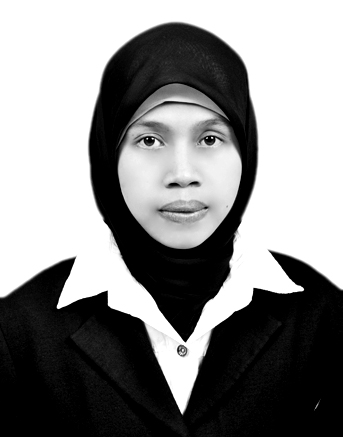 Meri Andani dilahirkan di Labakkang Kab. Pangkep Sulawesi Selatan pada tanggal, 06 Juni 1989. Saya adalah anak ke dua dari delapan bersaudara, dari pasangan               H. Kaseng dan Hj. HaseRiwayat PendidikanPendidikan yang pernah ditempuh, SDN 99 Rampoang kota Palopo Kab. Luwu dari kelas 1 dan 2 lalu pindah ke SDN 11 Gentung kec. Labakkang Kab. Pangkep sampai tamat pada tahun 2001, kemudian melanjutkan ke SLTP  1 Kecamatan Labakkang Kab. Pangkep, tamat tahun 2004. Selanjutnya melanjutkan ke SMK Negeri 1 Kec. Bungoro, Kab. Pangkep Sulawesi Selatan dan tamat pada tahun 2007. kemudian melanjutkan ke Jurusan Pendidikan Luar Biasa Fakultas Ilmu Pendidikan Universitas Negeri Makassar.SKRIPSIPENINGKATAN PEMILIKAN KOSAKATA MELALUI MEMBACA  DENGAN  MENGGUNAKAN  KAMUS BERGAMBAR  PADA  MURID TUNARUNGU KELAS DASAR IV DI SLB B YPPLB       MAKASSARMERI ANDANIJURUSAN PENDIDIKAN LUAR BIASAFAKULTAS ILMU PENDIDIKANUNIVERSITAS NEGERI MAKASSAR2012 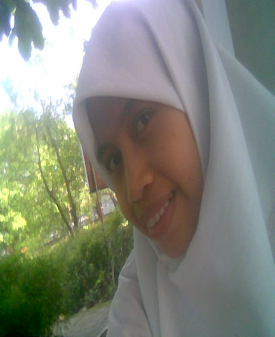 zzzzzzzzTabelHalamanTabel 4.1	Analisis Hasil Tes awal  Murid tunarungu Kelas Dasar IV SLB B  YPPLB   Makassar ……………………….……....Tabel 4.2	Analisis Hasil Tes  nama benda di dalam kelas Murid tunarungu Kelas Dasar IV SLB B YPPLB Makassar …….Tabel 4.3	Analisis Hasil Tes (nama benda yang ada di luar kelas) Murid tunarungu Kelas Dasar IV SLB B YPPLB Makassar……………………………………………….Tabel 4.4	Analisis Hasil Tes nama benda yang ada di rumah Murid tunarungu Kelas Dasar IV SLB B YPPLB Makassar …….Tabel 4.5	Analisis Hasil Tes nama binatang Murid tunarungu Kelas Dasar IV SLB-B YPPLB Makassar ……………………....Tabel 4.6	Analisis Hasil Tes nama buah-buahan) Murid tunarungu Kelas Dasar IV SLB-B YPPLB Makassar ……………….Tabel 4.7	Analisis Hasil Tes Akhir Murid tunarungu Kelas Dasar IV  SLB-B YPPLB Makassar ………………………………....Tabel 4.8	Hasil rekapitulasi kegiatan belajar sebelum dan setelah pembelajaran pada Murid tunarungu Kelas Dasar IV SLB B YPPLB Makassar ……………………………………….40  41           43           44           46           47           4951          Grafik HalamanDiagram 4.1.	Analisis Sebelum Menggunakan Media Kamus BergambarDiagram 4.2	Analisis Hasil Tes  nama benda di dalam kelas Murid tunarungu kelas dasar IV di SLB B YPPLB Makassar …...Diagram 4.3	Analisis Sebelum dan sesudah pembelajaran kosakata menggunakan bacaan dan kamus bergambar dengan tema nama benda yang ada di luar kelas ……………………….Diagram 4.4.	Analisis Sebelum dan sesudah pembelajaran kosakata menggunakan bacaan dan kamus bergambar dengan tema nama benda yang ada di rumah …………………………...Diagram 4.5	Analisis Sebelum dan sesudah pembelajaran kosakata menggunakan  bacaan dan kamus bergambar dengan tema nama binatang …………………………………………….Diagram 4.6	Analisis Sebelum dan sesudah pembelajaran kosakata menggunakan bacaan dan kamus bergambar dengan tema nama buah …………………………………………………Diagram 4.7	Analisis Setelah Menggunakan Media Kamus Bergambar..Diagram 4.8	Analisis Sebelum dan sesudah pembelajaran kosakata menggunakan bacaan dan kamus bergambar …………….4042444547485052LampiranLampiran 1 :	Kurikulum ,...…...………………………………………..Lampiran 2 :	RPP, Instrument penelitian, Kunci Jawaban, ……………Lampiran 3	:	Hasil Pekerjaan Siswa…………………………………….Lampiran 4 : Persuratan ……………...………………………………….Lampiran 1 :	Kurikulum ,...…...………………………………………..Lampiran 2 :	RPP, Instrument penelitian, Kunci Jawaban, ……………Lampiran 3	:	Hasil Pekerjaan Siswa…………………………………….Lampiran 4 : Persuratan ……………...………………………………….